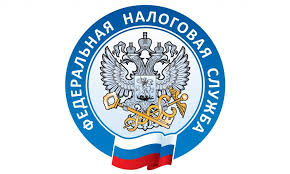                         НАЛОГОВАЯ СЛУЖБА                     ИНФОРМИРУ   ФНС уточнила, как исправить неверный статус кассы в реестре похищенных ККТ.    Инспекторы ответили на вопрос: можно ли исправить неверный статус ККТ в реестре похищенных ККТ, если пользователь ошибочно указал причину снятия кассы при оформлении заявления о регистрации ККТ. ФНС напоминает: в случае перерегистрации ККТ в связи с заменой фискального накопителя (ФН) или снятия ККТ с регистрационного учета, пользователь формирует отчет о закрытии ФН (п.4 ст.4.2 Федерального закона от 22.05.2003 № 54-ФЗ).   Данные, которые содержатся в сформированном отчете о закрытии ФН, передаются в налоговый орган вместе с заявлением о регистрации (перерегистрации) ККТ в связи с заменой ФН или заявлением о снятии ККТ с регистрационного учета. Эти сведения не передаются в налоговый орган в случае утраты ККТ вследствие обстоятельств непреодолимой силы: хищения ККТ; поломки ФН вследствие заводского брака, исключающей возможность считывания всех фискальных данных, которые должны храниться в памяти ФН, и формирования отчета о закрытии фискального накопителя.    При этом в «кассовом» законе не предусмотрены дальнейшие регистрационные действия экземпляра ККТ, имеющего статус в Реестре ККТ «похищен» или «потерян» (письмо ФНС от 21.04.2020 г. № АБ-4-20/6692@). Однако, ФНС может рассмотреть вопрос об исключении ККТ со статусом «похищена» из Реестра похищенных/утраченных ККТ.     При этом налогоплательщику, который снял ККТ с учета из-за кражи, необходимо представить налоговикам все фискальные данные, сформированные с применением ККТ. В том числе отчет о закрытии ФН, или документы, которые подтверждают потерю или хищение ККТ, и ее возврат от правоохранительных органов (письмо ФНС России от 21.04.2020 г. № АБ-3-20/3191@).